What’s the Worst Thing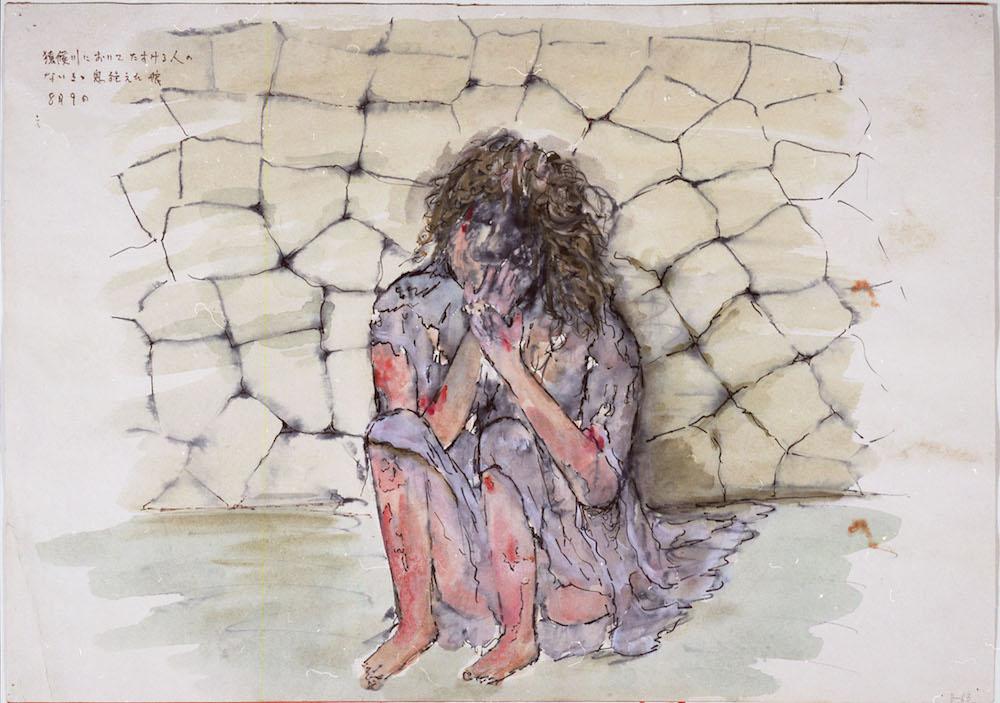 Trump Could Do?